ESTADO DE SANTA CATARINA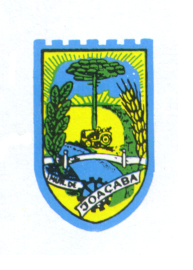 PREFEITURA MUNICIPAL DE JOAÇABASECRETARIA DE DESENVOLVIMENTO ECONÔMICO E INOVAÇÃOTERMO DE RESPONSABILIDADE (anexo C)Na condição de Autor do Projeto DECLARO, para todos os fins, que o presente projeto relativo ao licenciamento da edificação atende a todas as exigências das legislações municipais, estaduais, federais e normas técnicas brasileiras, e ASSUMO toda a responsabilidade pela elaboração do projeto, inclusive quanto à segurança, quanto às normas relativas ao direito de vizinhança, o que inclui os afastamentos das divisas, assim como as demais responsabilidades decorrentes do não cumprimento das legislações vigentes. DECLARO ainda que o Projeto Arquitetônico está compatível com todos os projetos complementares do objeto de licenciamento, com suas respectivas aprovações nos órgãos competentes, conforme o caso.Na condição de Responsável Técnico pela execução da obra DECLARO, para todos os fins, que tenho pleno conhecimento de que a presente obra objeto do licenciamento será executada de acordo com o projeto aprovado. DECLARO também, que o mesmo atende a todas as exigências das legislações municipais, estaduais, federais e normas técnicas brasileiras, e ASSUMO toda a responsabilidade pela execução da obra contratada, inclusive quanto à segurança, quanto às normas relativas ao direito de vizinhança, o que inclui os afastamentos das divisas, assim como as demais responsabilidades decorrentes do não cumprimento das legislações vigentes.DECLARAMOS estar cientes de que as responsabilidades poderão ser cumuladas na esfera civil, penal e administrativa, decorrentes de eventuais prejuízos a terceiros, e ainda estar cientes de todas as sansões previstas na legislação federal, estadual e municipal, entre outras as constantesnos seguintes artigos:▪ Código Penal: Artigos 184, 250, 254, 255, 256, 299, 317 e 333;▪ Código Civil: Artigos 186, 187, 618 e 927;▪ Leis Federais n°5.194/1966 e n°12.378/2010;▪ Lei Municipal - Código de Edificações e Posturas;▪ Código de Defesa do Consumidor.Joaçaba, Responsável Técnico pelo Projeto ArquitetônicoNome / CREA, CAU ou CRTResponsável Técnico pela Execução da ObraNome / CREA, CAU ou CRT